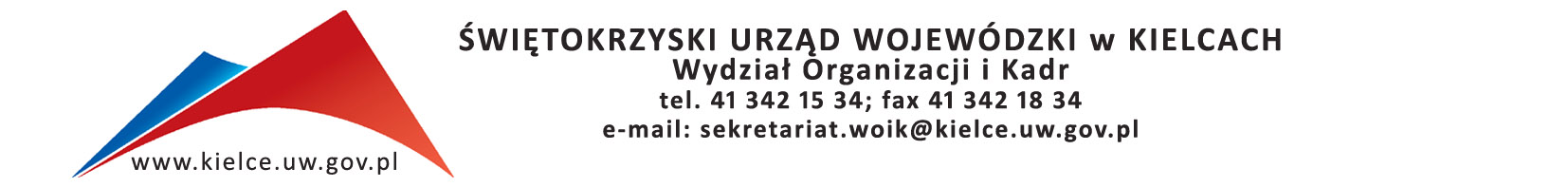 Kielce, dnia   02.07.2020r.    Szanowni Państwo,bardzo dziękuję za przygotowanie ofert w odpowiedzi na nasze zapytanie ofertowe                                  nr OK.I.2402.10.2020  z dnia  23 czerwca 2020 r.  w sprawie  organizacji  szkolenia zamkniętego dla pracowników Świętokrzyskiego Urzędu Wojewódzkiego na temat: „Finanse publiczne w praktyce. Kompendium obowiązujących przepisów”. Informuję, że w odpowiedzi na nasze zapytanie ofertowe wpłynęło 8 ofert.  Do realizacji usługi została wybrana firma: Lauren Peso Polska S.A. . Cena wybranej oferty wynosi 2970,00 zł  (słownie: dwa tysiące dziewięćset siedemdziesiąt)Poniżej zestawienie otrzymanych ofert wraz z punktacją ogółem:	Nazwa FirmyAdresRazemUwagi1.BDO Solutions sp. z o.o.ul. Postępu 12, 02-646 Warszawa54,902.RES Edukacja- Kompleksowa organiacja szkoleń s.c.Ul Białostoczek 15/35 15-869 Białystok76,153.Lauren Peso Polska S.A.ul. Dąbrowskiego 48, 41-500 Chorzów95,00Złożono wyjaśnienia4.Nowoczesny Ośrodek Edukacji Anna Ratuszniakul. Zaułek Szkolny 24, 55-002 Kamieniec Wrocławski89,84Złożono wyjaśnienia5.Centrum Kształcenia i Doradztwa "IKKU" Sp. z o.o.ul. Elektronowa 2,        03-219 Warszawa68,37Złożono wyjaśnienia6.Semper Magdalena Wolniewicz-Kesariaul. Libelta 1a/2              61-706 Poznań44,09Oferta niekompletna, brak Zał. nr 37.CKSP Sp. z o.oul. Mazowiecka 11 lok.49                                  00-052 Warszawa60,108.Adept Sp. z o.o. Sp.k.Ul. Zacna 26 80-283 Gdańsk67,60